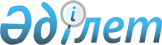 О создании рабочей группы по подготовке предложений по развитию электроэнергетических мощностей на 2005-2015 годы с привлечением средств накопительных пенсионных фондов Республики КазахстанРаспоряжение Премьер-Министра Республики Казахстан от 8 апреля 2005 года N 79-р

     В целях совершенствования работы электроэнергетической отрасли и эффективного использования активов накопительных пенсионных фондов: 

     1. Создать рабочую группу по подготовке предложений по развитию электроэнергетических мощностей на 2005-2015 годы с привлечением средств накопительных пенсионных фондов Республики Казахстан в составе согласно приложению. 

     2. Рабочей группе в срок до 25 апреля 2005 года в установленном порядке внести в Правительство Республики Казахстан: 

     1) баланс производства и потребления электроэнергии и расчет объемов необходимых инвестиций в отрасль электроэнергетики на 2005-2015 годы; 

     2) предложения по привлечению в отрасль электроэнергетики средств накопительных пенсионных фондов. 

     Премьер-Министр 

 Приложение                

к распоряжению Премьер-Министра     

Республики Казахстан           

от 8 апреля 2005 года N 79-р       

Состав 

рабочей группы по подготовке предложений по развитию 

электроэнергетических мощностей на 2005-2015 годы 

с привлечением средств накопительных пенсионных фондов 

Республики Казахстан Табанов Эльдар Рашитович        - заведующий отделом 

                                 производственной сферы и 

                                 инфраструктуры Канцелярии 

                                 Премьер-Министра Республики 

                                 Казахстан, руководитель Алимов Ермек Габдулсагатович    - советник Премьер-Министра 

                                 Республики Казахстан, 

                                 заместитель руководителя Айтекенов Кайрат Медыбаевич     - вице-министр экономики и 

                                 бюджетного планирования 

                                 Республики Казахстан Исекешев Асет Орентаевич        - вице-министр индустрии и 

                                 торговли Республики Казахстан Узбеков Гани Нурмаханбетович    - вице-министр финансов 

                                 Республики Казахстан Айтжанов Дулат Нулиевич         - вице-министр сельского 

                                 хозяйства Республики Казахстан Алдабергенов Нурлан Шадибекович - первый заместитель Председателя 

                                 Агентства Республики Казахстан 

                                 по регулированию естественных 

                                 монополий Досмукаметов                    - заместитель Председателя 

Канат Мухаметкаримович            Агентства Республики Казахстан 

                                 по регулированию и надзору 

                                 финансового рынка и 

                                 финансовых организаций 

                                 (по согласованию) Дукенбаев                       - советник Премьер-Министра 

Кенжемурат Дукенбаевич            Республики Казахстан Камалиев Берик Сайлауович       - советник Премьер-Министра 

                                 Республики Казахстан Нусупова Асем Бековна           - советник Премьер-Министра 

                                 Республики Казахстан Искаков Жаныбек Сапарович       - советник Премьер-Министра 

                                 Республики Казахстан Кудайберген Алмас Шайыкбекулы   - советник Премьер-Министра 

                                 Республики Казахстан Бертисбаев                      - директор Департамента 

Несипкул Бертисбаевич             электроэнергетики и угольной 

                                 промышленности Министерства 

                                 энергетики и минеральных 

                                 ресурсов Республики Казахстан Абитаев Есберген Абитаевич      - вице-президент открытого 

                                 акционерного общества "KEGOC" 

                                 (по согласованию) Акопьянц Григорий Саркисович    - президент закрытого 

                                 акционерного общества 

                                 "КазНИПИИТЭС "Энергия" 

                                 (по согласованию) Андреев Геннадий Иванович       - президент закрытого 

                                 акционерного общества 

                                 "Институт "КазНИПИЭнергопром" 

                                 (по согласованию) 
					© 2012. РГП на ПХВ «Институт законодательства и правовой информации Республики Казахстан» Министерства юстиции Республики Казахстан
				